Online SupplementKEY FACTORS ASSOCIATED WITH PULMONARY SEQUELAE IN THE FOLLOW-UP OF CRITICALLY ILL COVID-19 PATIENTSTable of contentsComorbidity checklist Obesity (BMI > 30 kg/m2)HypertensionDiabetes mellitus (Type I / II)Chronic disease (including cirrhosis, NYHA type IV, severe COPD, chronic dialysis, immunodeficiency)Chronic heart diseaseChronic renal disease (< 60mL/min/1.73m2, transplant)Chronic moderate liver disease (cirrhosis with portal hypertension or bleeding varicose)Chronic mild liver disease (cirrhosis without portal hypertension or chronic hepatitis)Chronic neurological diseaseChronic pulmonary diseaseType of Chronic pulmonary disease: COPD, Bronchiectasis, InterstitialPatient with a chronic pathogen colonization (indicate type) AsthmaDementiaRheumatic diseaseGastrointestinal/pancreatic disordersEndocrine disordersMetabolic disordersMalnutritionGenitourinary disordersHematology disordersActive malignant neoplasm (solid or hematologic)Solid organ transplantationBone marrow transplantHIV or AIDSOther immunological disorderseTable 1. Baseline characteristics according to patients with and without follow-up.eTable 2. External validation of selected clinical parameters at hospitalization related to lung diffusion capacity impairment at the follow-up visit.eTable 3. Sensitivity analysis including the time since hospital discharge as a confounder of the associations between clinical parameters at hospitalization and lung diffusion capacity impairment, CT scan findings and spirometry parameters at the follow-up visit.Abbreviations:  DLCO: lung diffusing capacity; NIMV: non-invasive mechanic ventilation; IMV: invasive mechanic ventilation; ARDS: acute respiratory distress syndrome; FEV1: forced expiratory volume in 1 second; FVC: forced vital capacity. 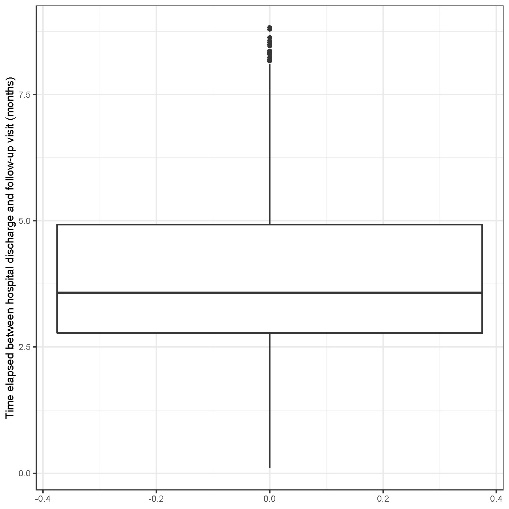 eFigure 1. Boxplot showing the time elapsed from hospital discharge to the follow-up visit.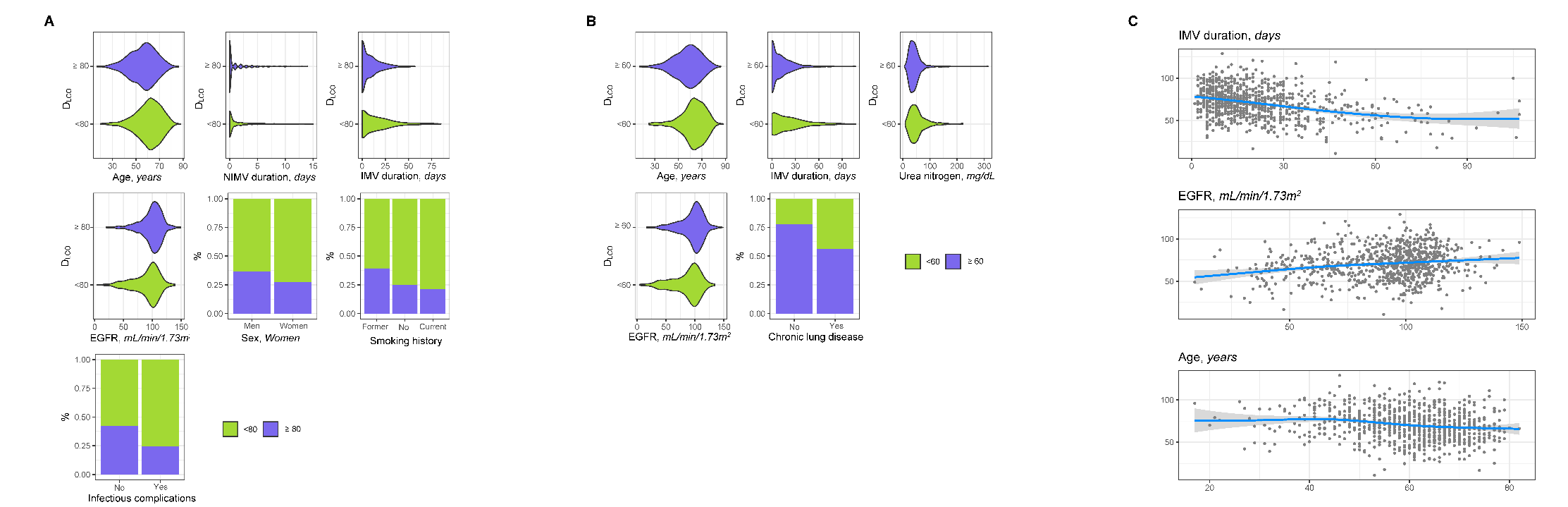 eFigure 2. Distribution of hospital factors related to diffusion capacity impairment at the follow-up visit. A) Factors related to risk of DLCO < 80% selected by logistic LASSO; violin plots for continuous factors and stacked bar plots for categorical factors. B) Factors related to risk of DLCO < 60% selected by logistic LASSO; Violin plots for continuous factors and stacked bar plots for categorical factors. C) GAM models for continuous DLCO and predictors identified with linear LASSO regression. Abbreviations:  DLCO: lung diffusing capacity; NIMV, non-invasive mechanic ventilation; IMV, invasive mechanic ventilation; EGFR, Estimated Glomerular Filtration Rate; LASSO, least absolute shrinkage and selection operator.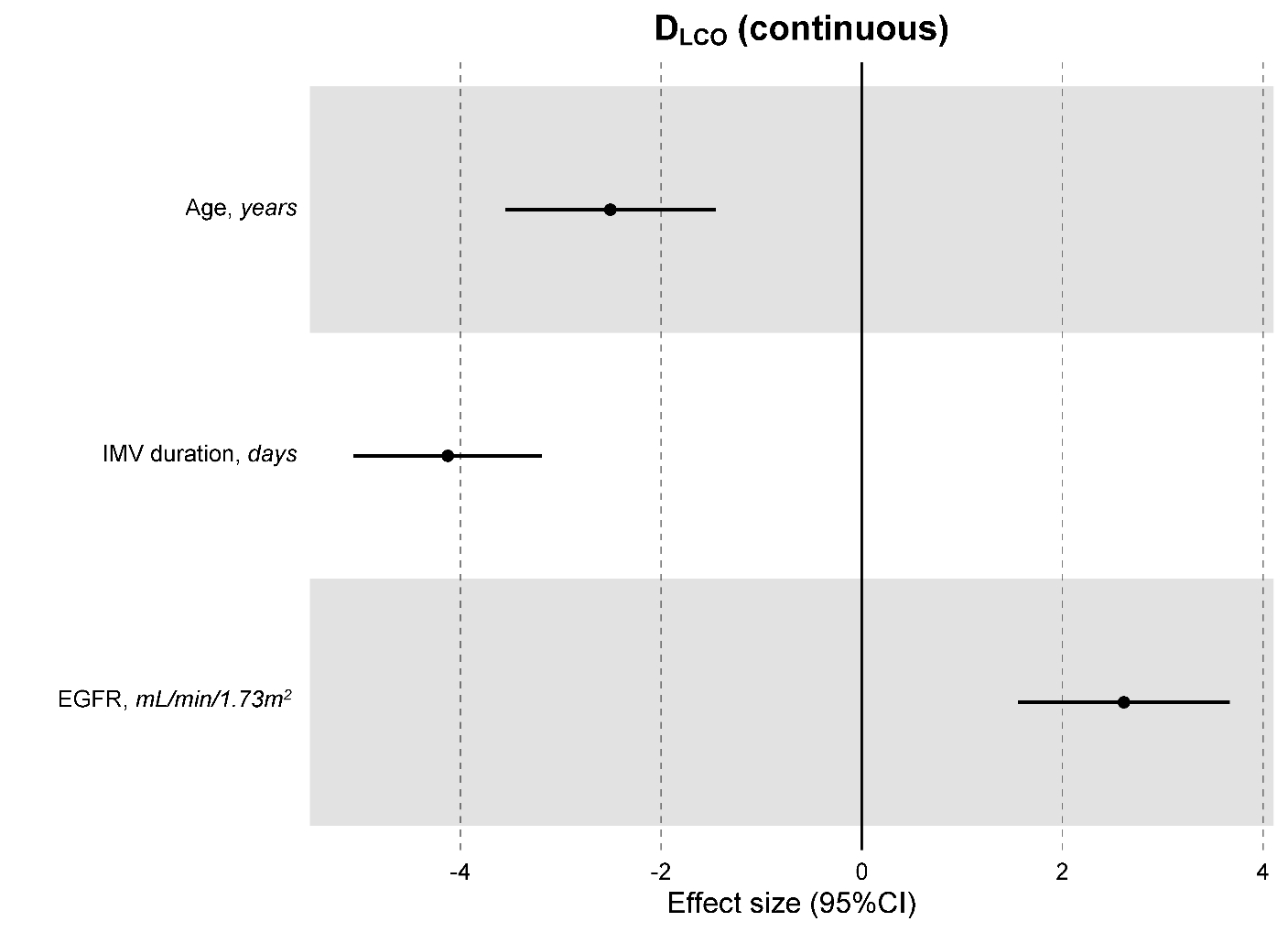 eFigure 3. Hospital factors related to diffusion capacity impairment (continuous DLCO) at the follow-up visit. Linear LASSO regression. Abbreviations:  DLCO: lung diffusing capacity; IMV, invasive mechanic ventilation; EGFR, Estimated Glomerular Filtration Rate; LASSO, least absolute shrinkage and selection operator.ALLIncludedWithout follow-upn = 3860n = 1327n = 2533Median [p25;p75]
or n(%)Median [p25;p75]
or n(%)Median [p25;p75]
or n(%)NSociodemographic dataAge, years61.0 [51.0;68.0]60.0 [53.0;67.0]61.0 [51.0;69.0]3860Sex, woman1209 (31.4%)369 (27.8%)840 (33.2%)3856Body mass index28.9 [26.0;32.3]28.7 [26.2;32.1]29.0 [25.9;32.4]3459Smoking history3860Non smoker2319 (60.1%)768 (57.9%)1551 (61.2%)Current199 (5.16%)57 (4.30%)142 (5.61%)Former1077 (27.9%)457 (34.4%)620 (24.5%)Unknown265 (6.87%)45 (3.39%)220 (8.69%)ComorbiditiesObesity1437 (37.3%)475 (35.8%)962 (38.1%)3853Hypertension1744 (45.2%)595 (44.8%)1149 (45.4%)3860Diabetes mellitus (Type I / II)814 (21.1%)233 (17.6%)581 (22.9%)3859Chronic heart disease392 (10.2%)127 (9.57%)265 (10.5%)3859Chronic renal disease203 (5.26%)58 (4.37%)145 (5.72%)3860Chronic moderate liver disease35 (0.91%)11 (0.83%)24 (0.95%)3860Chronic mild liver disease83 (2.15%)28 (2.11%)55 (2.17%)3860Chronic neurological disease194 (5.03%)48 (3.62%)146 (5.76%)3860Chronic lung disease305 (7.90%)98 (7.39%)207 (8.17%)3860COPD142 (3.68%)54 (4.07%)88 (3.47%)3860Bronchiectasis14 (0.36%)6 (0.45%)8 (0.32%)3860Interstitial lung disease9 (0.23%)1 (0.08%)8 (0.32%)3860Other 124 (3.21%)38 (2.86%)86 (3.40%)3860Asthma249 (6.45%)82 (6.18%)167 (6.59%)3860Dementia17 (0.44%)1 (0.08%)16 (0.63%)3860Rheumatic disease164 (4.25%)67 (5.05%)97 (3.83%)3860Gastrointestinal/pancreatic disorders256 (6.64%)95 (7.16%)161 (6.36%)3857Endocrine disorders313 (8.13%)94 (7.08%)219 (8.68%)3851Metabolic disorders914 (23.7%)340 (25.6%)574 (22.7%)3852Malnutrition7 (0.18%)1 (0.08%)6 (0.24%)3860Genitourinary disorders189 (4.90%)65 (4.90%)124 (4.90%)3858Hematology disorders180 (4.66%)50 (3.77%)130 (5.13%)3860Malignant neoplasm117 (3.03%)33 (2.49%)84 (3.32%)3860HIV24 (0.62%)4 (0.30%)20 (0.79%)3859Immunological disorders63 (1.63%)17 (1.28%)46 (1.82%)3857Solid organ transplantation56 (1.45%)14 (1.06%)42 (1.66%)3857Bone Marrow Transplantation2 (0.05%)0 (0.00%)2 (0.08%)3857Hospital admission in the last 30 days102 (2.65%)24 (1.81%)78 (3.08%)3856Other risk factors867 (22.5%)357 (26.9%)510 (20.1%)3858ICU data Hospital stay, days26.0 [16.0;45.0]27.0 [17.0;43.0]26.0 [16.0;46.5]3680ICU stay, days13.0 [7.00;28.0]14.0 [7.00;28.0]13.0 [7.00;27.0]3859Hospitalization days before ICU, days1.00 [0.00;3.00]1.00 [0.00;3.00]2.00 [0.00;3.00]3583Symptoms to hospital admission, days7.00 [5.00;9.00]7.00 [5.00;10.0]7.00 [4.00;9.00]3675Symptoms to ICU admission, days9.00 [7.00;12.0]9.00 [7.00;12.0]9.00 [7.00;12.0]3717Alive 28 post-ICU discharge, yes3719 (97.6%)1284 (98.0%)2435 (97.3%)3812APACHE score11.0 [8.00;14.0]10.0 [8.00;13.0]11.0 [8.00;15.0]2291SOFA score4.00 [3.00;7.00]4.00 [3.00;7.00]4.00 [3.00;7.00]2779SOFA hemodynamic component0.00 [0.00;4.00]0.00 [0.00;4.00]0.00 [0.00;4.00]3650SOFA renal component0.00 [0.00;0.00]0.00 [0.00;0.00]0.00 [0.00;0.00]3788Arterial blood gas at admissionpH7.43 [7.36;7.46]7.43 [7.37;7.46]7.42 [7.35;7.46]3488Partial pressure of oxygen, mmHg77.0 [63.6;100]76.0 [62.2;98.0]78.0 [64.0;101]3338Partial pressure of carbon dioxide, mmHg38.0 [33.0;45.0]37.6 [33.0;44.0]38.0 [33.3;45.0]3357Bicarbonate, mmol/L24.3 [22.2;27.0]24.5 [22.1;27.0]24.3 [22.2;27.0]3328Oxygen saturation, %95.0 [91.6;97.0]95.0 [91.7;97.0]95.0 [91.5;97.0]3548FiO2, %70.0 [50.0;100]70.0 [50.0;100]75.0 [50.0;100]3702PaO2 to FiO2 ratio 116 [84.0;169]115 [84.0;166]116 [83.8;171]3240Respiratory rate, rpm25.0 [21.0;31.0]25.0 [22.0;31.0]25.0 [21.0;31.0]3466Laboratory data at admissionHemoglobin, g/dL13.2 [12.1;14.4]13.2 [12.1;14.3]13.3 [12.0;14.4]3718White blood count, ×109/L8.60 [6.26;11.9]8.41 [6.30;11.7]8.70 [6.20;12.1]3787Lymphocyte count, ×109/L0.70 [0.50;1.00]0.70 [0.50;1.00]0.70 [0.50;1.00]3731Neutrophil count, ×109/L7.33 [5.08;10.5]7.24 [5.10;10.1]7.40 [5.06;10.6]3716Monocyte count, ×109/L0.35 [0.20;0.53]0.37 [0.20;0.51]0.35 [0.20;0.53]3669Eosinophil count, ×109/L0.00 [0.00;0.01]0.00 [0.00;0.01]0.00 [0.00;0.01]3669Basophil count, ×109/L0.01 [0.00;0.02]0.00 [0.00;0.02]0.01 [0.00;0.02]3666Hematocrit, %39.7 [36.5;42.9]39.7 [36.7;42.7]39.8 [36.4;43.0]3742Platelet count, ×109/L237 [184;312]237 [189;309]238 [182;312]3782Prothrombin, seconds13.0 [12.1;14.2]13.1 [12.3;14.3]13.0 [12.0;14.1]2804International Normalized Ratio1.14 [1.06;1.24]1.14 [1.07;1.24]1.14 [1.06;1.24]3391D-dimer, mg/L832 [456;1782]800 [429;1635]860 [472;1834]3292D-dimer, log2.92 [2.66;3.25]2.90 [2.63;3.21]2.93 [2.67;3.26]3288C-Reactive Protein, mg/dL126 [63.0;214]137 [70.0;225]121 [60.0;207]3599Glucose, mg/dL138 [111;181]132 [108;173]141 [113;185]3718Bilirubin, mg/dL0.59 [0.40;0.80]0.60 [0.43;0.84]0.56 [0.40;0.80]3343Aspartate transaminase, U/L45.0 [31.0;71.0]47.0 [32.0;71.2]44.0 [30.1;70.0]2990Alanine Aminotransferase, U/L41.0 [26.0;67.0]44.0 [27.0;67.0]39.0 [25.0;66.0]3528Urea, mg/dL42.0 [31.0;57.0]41.0 [29.4;54.0]43.0 [32.0;59.0]3356Blood urea nitrogen, mg/dL19.6 [14.5;26.6]19.1 [13.6;25.2]20.1 [14.9;27.5]3347Lactate, mmol/L1.40 [1.10;1.90]1.35 [1.05;1.80]1.40 [1.10;1.90]2679Creatinine, mg/dL0.80 [0.66;1.00]0.80 [0.65;0.99]0.80 [0.66;1.00]3792Creatine Kinase, U/L86.0 [45.0;184]83.0 [50.0;174]87.0 [44.0;191]2157Procalcitonine, ng/mL0.18 [0.09;0.42]0.18 [0.09;0.39]0.18 [0.08;0.44]2714Lactate Dehydrogenase, U/L448 [344;600]457 [350;624]442 [342;592]3192Sodium, mmol/L138 [135;140]138 [135;140]138 [135;141]3771Potassium, mmol/L4.00 [3.70;4.40]3.98 [3.60;4.30]4.05 [3.70;4.40]3745Albumin, g/dL3.20 [2.90;3.60]3.20 [2.90;3.60]3.20 [2.90;3.60]2075Troponin T, ng/L0.01 [0.01;0.02]0.01 [0.01;0.02]0.01 [0.01;0.03]664Troponin I, ng/L0.01 [0.00;0.02]0.01 [0.00;0.02]0.01 [0.00;0.02]1350Ferritin, ng/mL1121 [592;1822]1226 [698;1908]1045 [545;1765]2091Ferritin, log3.05 [2.77;3.26]3.09 [2.84;3.28]3.02 [2.74;3.25]2091IL6, pg/mL74.4 [24.4;195]84.4 [26.7;209]63.0 [23.1;186]1357IL6, log1.84 [1.40;2.25]1.91 [1.43;2.27]1.79 [1.37;2.24]1296NT-proBNP, pg/mL292 [120;876]250 [107;538]330 [134;1065]756Pharmacological treatmentCorticosteroids3293 (85.6%)1104 (83.3%)2189 (86.8%)3847Anticoagulant3706 (96.4%)1288 (97.1%)2418 (96.0%)3845Antibiotics3550 (92.4%)1244 (93.7%)2306 (91.7%)3842Hydroxychloroquine1671 (43.5%)695 (52.4%)976 (38.7%)3845Remdesivir640 (16.6%)164 (12.4%)476 (18.9%)3845Tocilizumab1495 (38.9%)557 (42.0%)938 (37.2%)3845Convalescent plasm174 (4.53%)60 (4.52%)114 (4.53%)3845ProceduresVentilatory supportHigh-flow nasal cannula2718 (80.7%)969 (83.7%)1749 (79.1%)3369NIMV1277 (33.3%)459 (34.7%)818 (32.6%)3830IMV2568 (66.6%)849 (64.0%)1719 (67.9%)3858IMV, days14.0 [8.00;27.0]16.0 [9.00;27.0]14.0 [8.00;27.0]2501Delay ICU start IMV, days0.00 [0.00;1.00]0.00 [0.00;1.00]0.00 [0.00;1.00]2404Prone position2008 (52.1%)726 (54.7%)1282 (50.7%)3854Abbreviations: COPD, chronic obstructive pulmonary disease; ICU, intensive care unit; HIV, human immunodeficiency viruses; NIMV, non-invasive mechanic ventilation; IMV, invasive mechanic ventilation.Abbreviations: COPD, chronic obstructive pulmonary disease; ICU, intensive care unit; HIV, human immunodeficiency viruses; NIMV, non-invasive mechanic ventilation; IMV, invasive mechanic ventilation.Abbreviations: COPD, chronic obstructive pulmonary disease; ICU, intensive care unit; HIV, human immunodeficiency viruses; NIMV, non-invasive mechanic ventilation; IMV, invasive mechanic ventilation.Abbreviations: COPD, chronic obstructive pulmonary disease; ICU, intensive care unit; HIV, human immunodeficiency viruses; NIMV, non-invasive mechanic ventilation; IMV, invasive mechanic ventilation.Abbreviations: COPD, chronic obstructive pulmonary disease; ICU, intensive care unit; HIV, human immunodeficiency viruses; NIMV, non-invasive mechanic ventilation; IMV, invasive mechanic ventilation.DLCO>80%(n=79)<80%(n=121)OR (univariable)PredictorsAge, years54.1 (11.0)60.2 (11.6)1.71 (1.27-2.34, p=0.001)Sex, woman29 (36.7%)32 (26.4%)0.62 (0.34-1.14, p=0.125)Smoking historyNon smoker46 (58.2%)53 (43.8%)-Current / Former33 (41.8%)68 (56.2%)1.79 (1.01-3.19, p=0.047)NIMV duration, days3.0 (2.7)4.4 (6.6)1.65 (1.05-2.83, p=0.055)IMV duration, days3.2 (4.9)9.9 (15.6)2.40 (1.50-4.38, p=0.001)Infectious complication7 (8.9)13 (10.7)1.24 (0.48-3.43, p=0.665)EGFR, mL/min/1.73m2102.1 (17.6)94.2 (21.4)0.63 (0.44-0.88, p=0.009)DLCO >60%(n=160)<60%(n=40)OR (univariable)PredictorsAge, years56.5 (11.8)62.8 (10.0)1.88 (1.26-2.93, p=0.003)Chronic lung disease6 (3.8%)2 (5.0%)1.35 (0.19-6.13, p=0.719)IMV duration, days5.0 (8.7)16.4 (21.0)2.09 (1.50-3.06, p<0.001)Urea at ICU admission, mg/dL47.2 (20.1)62.7 (39.8)1.67 (1.21-2.40, p=0.003)EGFR, mL/min/1.73m299.8 (18.1)87.6 (25.6)0.59 (0.42-0.81, p=0.001)Abbreviations: DLCO: lung diffusing capacity; NIMV, non-invasive mechanic ventilation; IMV, invasive mechanic ventilation; EGFR, Estimated Glomerular Filtration Rate; ICU, intensive care unit. Note: odds ratios are presented for the 1-SD change of continuous variable. In descriptive data, mean (SD) or n(%) accordingly.Abbreviations: DLCO: lung diffusing capacity; NIMV, non-invasive mechanic ventilation; IMV, invasive mechanic ventilation; EGFR, Estimated Glomerular Filtration Rate; ICU, intensive care unit. Note: odds ratios are presented for the 1-SD change of continuous variable. In descriptive data, mean (SD) or n(%) accordingly.Abbreviations: DLCO: lung diffusing capacity; NIMV, non-invasive mechanic ventilation; IMV, invasive mechanic ventilation; EGFR, Estimated Glomerular Filtration Rate; ICU, intensive care unit. Note: odds ratios are presented for the 1-SD change of continuous variable. In descriptive data, mean (SD) or n(%) accordingly.Abbreviations: DLCO: lung diffusing capacity; NIMV, non-invasive mechanic ventilation; IMV, invasive mechanic ventilation; EGFR, Estimated Glomerular Filtration Rate; ICU, intensive care unit. Note: odds ratios are presented for the 1-SD change of continuous variable. In descriptive data, mean (SD) or n(%) accordingly.DLCO (<80%)OR (complete cases)PredictorsAge, years1.21 (1.05-1.40, p=0.010)SexMen-Women 1.88 (1.41-2.54, p<0.001)Smoking historyNon smoker-Former1.76 (1.33-2.34, p<0.001)Current2.26 (1.17-4.69, p=0.020)NIMV duration, days1.33 (1.11-1.63, p=0.004)IMV duration, days1.62 (1.34-1.98, p<0.001)Infectious complicationNo-Yes1.20 (0.88-1.64, p=0.246)Estimated Glomerular Filtration Rate, mL/min/1.73m20.73 (0.62-0.86, p<0.001)Time since hospital discharge, months 0.77 (0.68-0.87, p<0.001)DLCO (<60%)OR (multiple imputation)PredictorsAge, years1.41 (1.18-1.68, p<0.001)Chronic pulmonary diseaseNoYes2.09 (1.28-3.39, p=0.003)IMV duration, days1.60 (1.40-1.83, p<0.001)Urea nitrogen ICU admission, mg/dL1.21 (1.01-1.47, p=0.046)Estimated Glomerular Filtration Rate, mL/min/1.73m20.91 (0.74-1.11, p=0.328)Time since hospital discharge, months 0.73 (0.62-0.85, p<0.001)DLCO (continuous)OR (multiple imputation)PredictorsAge, years-2.71 (-3.77 to -1.66, p<0.001)IMV duration, days-4.24 (-5.17 to -3.30, p<0.001)Estimated Glomerular Filtration Rate, mL/min/1.73m2 2.62 (1.57 to 3.67, p<0.001)Time since hospital discharge, months  2.17 (1.25 to 3.10, p<0.001)CT FINDINGSCT FINDINGS Persistent pulmonary infiltrateOR (multiple imputation)Predictors Antiviral treatmentNo-Yes 1.43 (0.94-2.20, p=0.100)Prone positionNo-Yes1.72 (1.17-2.55, p=0.006)ARDS complicationNo-Yes1.35 (0.88-2.10, p=0.169)Neutrophil count ICU admission, ×109/L1.17 (0.96-1.43, p=0.118)Platelet count ICU admission, ×109/L1.18 (0.99-1.40, p=0.060)APACHE score1.14 (0.95-1.37, p=0.145)Partial pressure of carbon dioxide, mmHg (max)1.08 (0.88-1.32, p=0.442)Time since hospital discharge, months1.01 (0.84-1.20, p=0.933)EmphysemaOR (multiple imputation)Predictors Pulmonary embolismNo-Yes3.85 (1.24-11.38, p=0.015)Time since hospital discharge, months 1.34 (0.79-2.21, p=0.254)Fibrotic lesionsOR (multiple imputation)Predictors NIMV duration, days1.25 (1.08-1.46, p=0.003)IMV duration, days1.17 (0.97-1.40, p=0.106)Prone duration, days1.18 (0.99-1.41, p=0.065)Bacterial pneumonia No-Yes1.74 (1.18-2.56, p=0.005)Time since hospital discharge, months1.12 (0.96-1.30, p=0.145)SPIROMETRYSPIROMETRYFEV1OR (multiple imputation)Predictors Chronic renal disease No-Yes2.71 (1.48-4.96, p=0.001)Chronic lung diseaseNoYes1.89 (1.17-3.02, p=0.009)IMV duration, days1.35 (1.19-1.53, p<0.001)Urea nitrogen ICU admission, mg/dL1.15 (1.00-1.32, p=0.056)Time since hospital discharge, months0.79 (0.69-0.92, p=0.002)FVCOR (multiple imputation)Predictors Chronic renal disease No-Yes3.50 (2.01-6.24, p<0.001)NIMV duration, days1.23 (1.08-1.40, p=0.002)IMV duration, days1.43 (1.27-1.61, p<0.001)Time since hospital discharge, months 0.79 (0.70-0.90, p<0.001)